eSTAMP part 4 Follow-up Surveys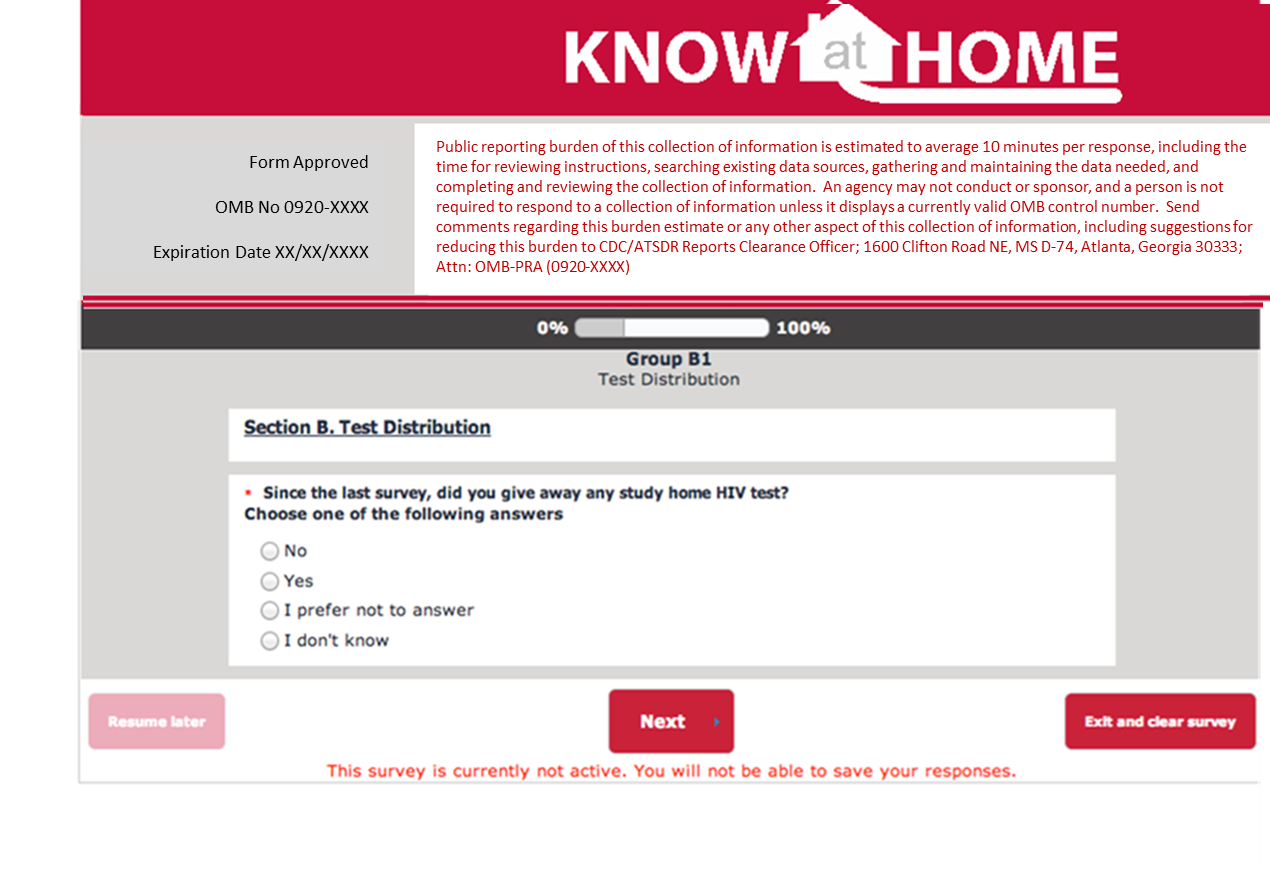 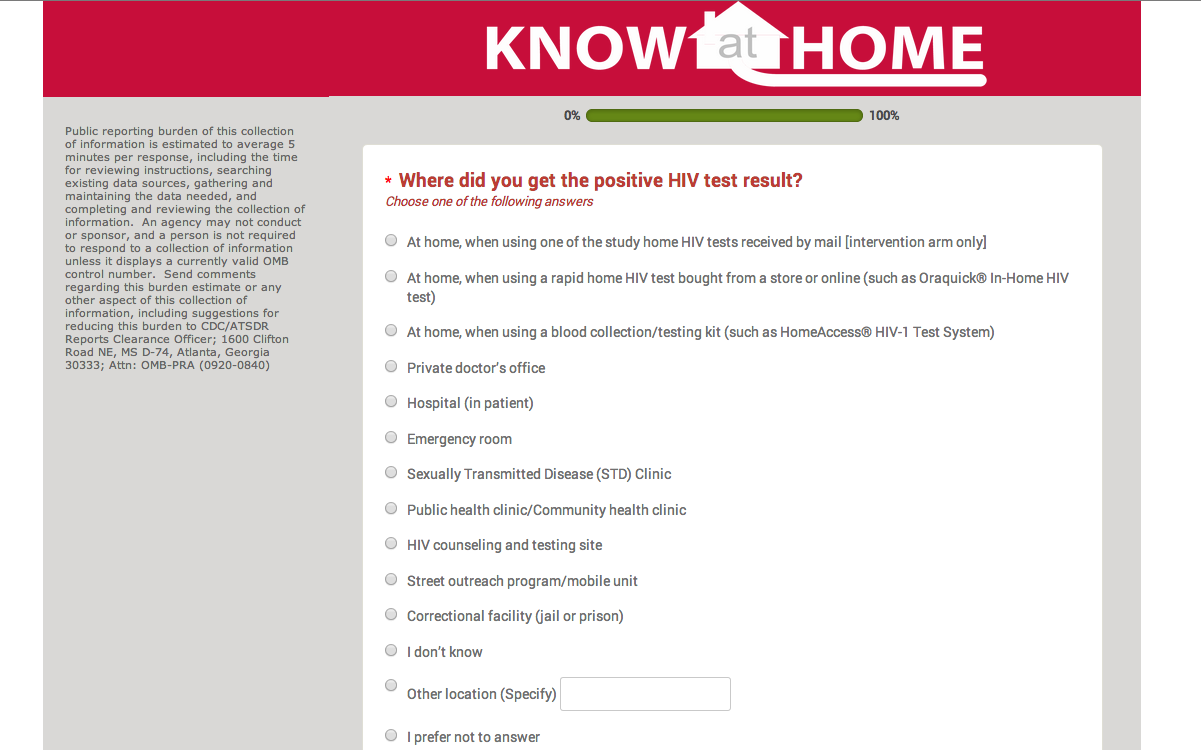 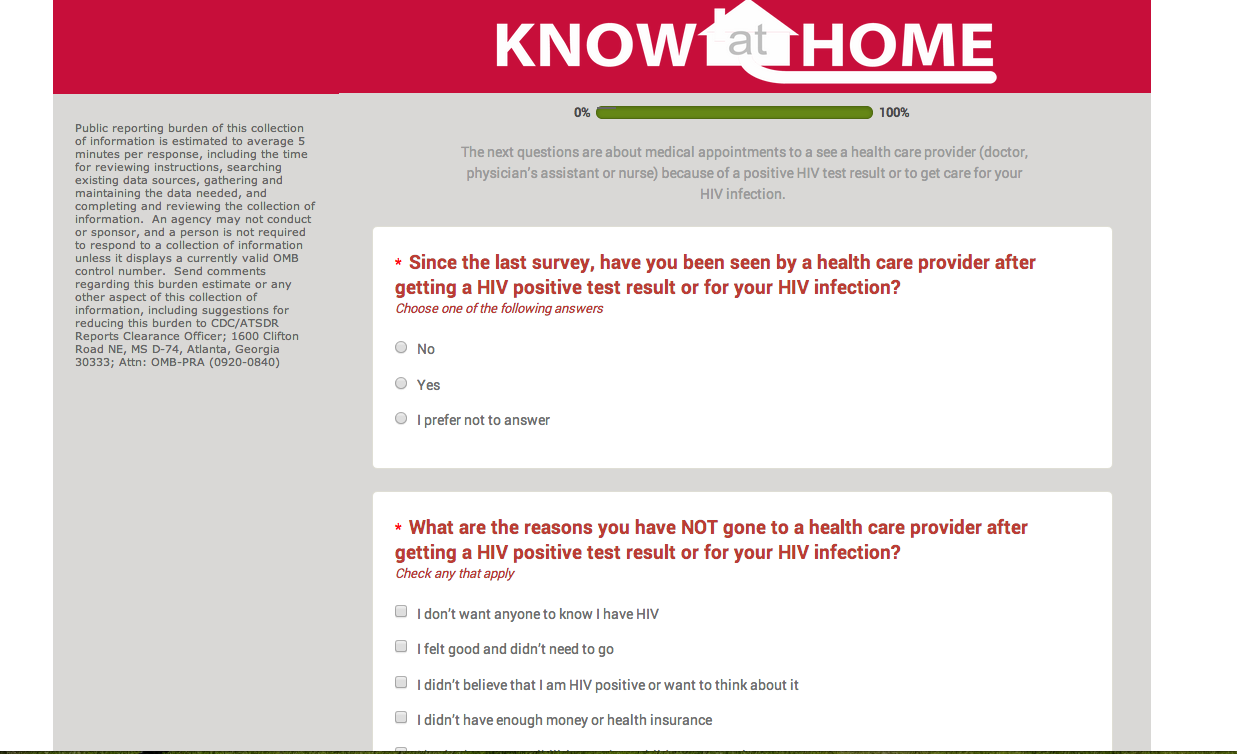 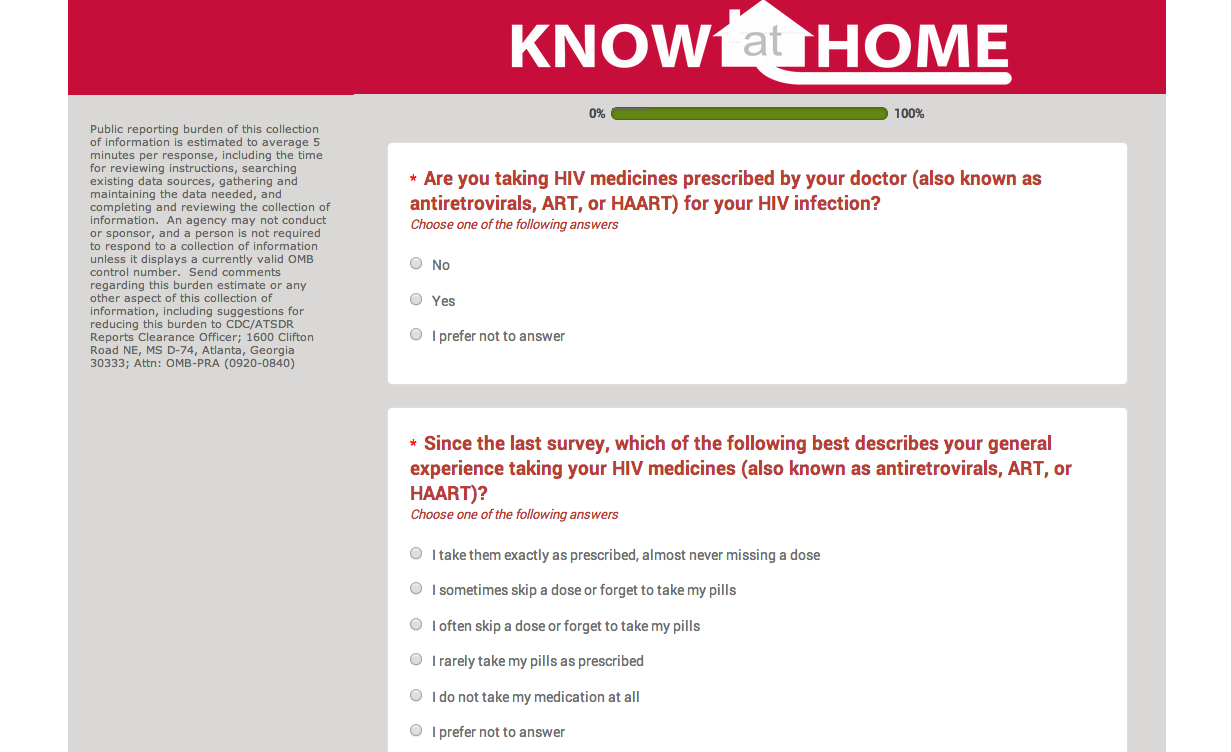 